Obec Dolní Olešnice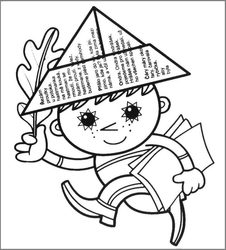 pořádáDětský večerníčkový karnevalplný zábavy, soutěží a sladkých odměnpro všechny krásné a soutěživé masky.Akce se koná v KD obecního úřadudne 9. dubna 2016 od 15.00 hodinMůžete se těšit na krásně strávené odpoledne s pohádkou.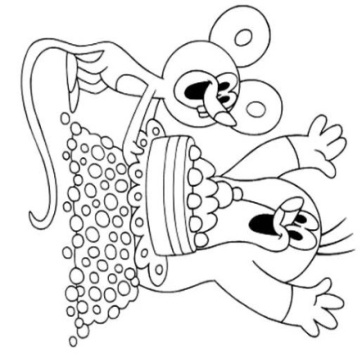 